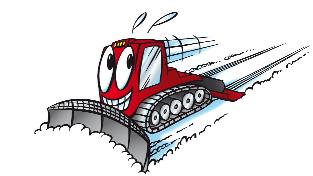 Årsmøteprotokoll Vasetløypene SA For regnskapsåret 2019 og skisesongen 2019/2020Dato:	Lørdag 20. juni 2020Tid:		Klokken 1600 Sted:	Vaset Stadion Årsmøtet i Vasetløypene SA ble i år utsatt til 20. juni på grunn av Covid 19-pandemien. Årsmøtet avholdes vanligvis mandagen i påskeuken. Ifølge vedtektene skal årsmøtet avholdes innen utløpet av juni.Innkalling til årsmøtet ble publisert på vasetloypene.no 3 uker før møtet, sammen med årsberetning og regnskap. Innkallingen ble også kunngjort på Facebook på gruppen Vaset. På årsmøtet møtte Bjørn Sveine, Jan Sveen, Sverre Flatmo og Ole Gilbo fra styret. En andelseier utenom styret var representert på årsmøtet.Ole Gilbo ønsket velkommen og åpnet årsmøtet.Sak 1 Valg av møtelederOle Gilbo ble valgt til møteleder. Sak 2 Godkjenning av innkallingInnkallingen ble godkjent. Sak 3. Valg av en person til å underskrive årsmøteprotokollSverre Flatmo ble valgt til å underskrive årsmøteprotokollen sammen med møteleder.Sak 4. Gjennomgang av årsberetningÅrsberetningen ble gjennomgått. De viktigste hendelsene var innkjøp av ny løypemaskin og aktiviteten knyttet til tegning av jubileumsandeler. Det har vært en lang sesong. Det har vært full drift frem til mai, bortsett fra noen uker i mars, da myndighetene stoppet løypekjøringen.Sak 5. Godkjenning av regnskapRegnskapet ble fremlagt og godkjent. Økonomien er solid og løypelaget har god likviditet.Sak 6. ValgBjørn Sveine, Steinar Kvåle, Jan Sveen og Petter Planke var på valg. Alle stilte til gjenvalg og hele det sittende styret ble gjenvalgt.Revisor og valgkomite ble også gjenvalgt.Vaset, 22. juni 2020_________________________			__________________________Ole Gilbo							Sverre Flatmo